باسمه تعالی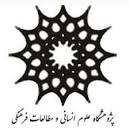 همایش ملی نظم جدید بین الملل، بحران اوکراین و جایگاه جمهوری  اسلامی  ایران - دوشنبه 15 اسفند 1401                                      پژوهشکده  مطالعات سیاسی و  روابط بین‌الملل	تلاوت قرآن و سرود ملی9:00خیرمقدم و ارائه گزارش توسط دکتر محمد علی فتح الهی (رئیس پژوهشکده مطالعات سیاسی، حقوق و بین الملل و دبیر علمی همایش)9:20سخنران افتتاحیه: دکتر وحید جلال زاده (رییس کمیسیون امنیت ملی مجلس شورای اسلامی)9:30                   پذیرایی10:00پنل اول: نظم جدید بینالملل؛ تحولات و رویکردها12الی10:15 سالن تمدندکتر منوچهر مرادی(کارشناس ارشد وزارت امور خارجه و سفیر سابق ج.ا.ا در اوکراین) جنگ اوکراین و چالش های روسیه در ایجاد تغییر در نظم بین الملل12الی10:15 سالن تمدندکتر ابراهیم متقی (رییس دانشکده حقوق و علوم سیاسی دانشگاه تهرن)  بحران اوکراین، بی نظمی ساختاری و اثر بخشی حاشیه در مرکز12الی10:15 سالن تمدندکتر منوچهر محمدی ( مشاور وزیر امور خارجه و استاد دانشگاه تهران)  نظم جدید جهانی شرق محور12الی10:15 سالن تمدنپرسش و پاسخ12الی10:15 سالن تمدننماز وناهار13:30الی12:30پنل دوم: جمهوری اسلامی ایران و نظم جدید بینالمللمدیر پنل دکتر مجید عباسی(رئیس دانشکده حقوق و علوم سیاسی دانشگاه علامه طباطبائی) 16 الی 13:30 سالن تمدندکتر مجتبی دمیرچیلو(پژوهشگر حوزه اوراسیا) گونه شناسی رویکرد ایرانی به بحران اوکراین 16 الی 13:30 سالن تمدندکتر سید جلال دهقانی فیروزآبادی(استاد دانشگاه علامه طباطبائی) سیاست خارجی جمهوری اسلامی ایران و بحران اوکراین 16 الی 13:30 سالن تمدندکتر سید رضا حسینی ( معاون فرهنگی پژوهشگاه علوم انسانی و مطالعات فرهنگی) جایگاه ایران در نظم بین‌المللی نوین جهانی (با تمرکز بر ظرفیت‌های اقتصادی) 16 الی 13:30 سالن تمدندکتر مهدی میرمحمدی (رئیس پژوهشکده مطالعات راهبردی) سیاست خارجی ایران در دوره گذار نظم بین الملل 16 الی 13:30 سالن تمدندکتر فرهاد کلینی(کارشناس ارشد مسائل استراتژیک)جمهوری اسلامی ایران و نظم بین الملل جدید 16 الی 13:30 سالن تمدندکتر جهانگیر کرمی(دانشیار روابط بین الملل دانشگاه تهران) منافع و امنیت ملی ایران در روند تحول نظام بینالمللی 16 الی 13:30 سالن تمدنپنل سوم: بحران اوکراین و نظم جدید بینالمللمدیر پنل(دکتر علی اکبر اسدی)16 الی 13:30 سالن ادبدکتر حسن جباری نصیر(دانشیار و پژوهشگر ارشد دانشگاه روابط بین الملل مسکو- مگیمو) بررسی عاملیت دیاسپورا در کشاکش و نبرد فدراسیون روسیه و اکراین16 الی 13:30 سالن ادبدکتر علیرضا خسروی(رئیس موسسه افق آینده پژوهی راهبردی و عضو هیات علمی دانشگاه تهران)جنگ اوکراین و سناریوهای آینده موقعیت هژمونی آمریکا16 الی 13:30 سالن ادبدکتر جهانبخش ایزدی ( دانشیار روابط بین‌الملل دانشگاه آزاد اسلامی واحد تهران مرکز)تغییر موازنه قدرت؛ ماهیت و مختصات نظام بین الملل در حالِ دگرگونی16 الی 13:30 سالن ادبدکترفریبا السادات محسنی(عضو هیات علمی پژوهشگاه علوم انسانی و مطالعات فرهنگی)جنگ اوکراین والگوهای نوین سیاست ونظم بین المللی16 الی 13:30 سالن ادبدکتر حسین کمالیان(پژوهشگر ارشد روابط بین الملل)کشورهای عرب خلیج فارس - منازعة روسیه و اوکراین (تحلیل رفتار، آینده پژوهی مناسبات)16 الی 13:30 سالن ادب